如需退订此通讯，请 发邮件。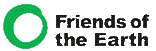 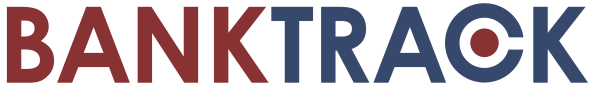 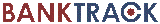 